RESTART: resilienza e formazione per le PMIModello di studio di caso(Risultato del progetto 3 - Compito 3.1 e Compito 3.2)Autore del caso di studio: Agenzia slovacca per le impreseNome del modulo a cui è assegnato il caso di studio:Modulo 5: Imprenditorialità sostenibile, sociale e verdeTitolo del caso di studio:AfB social & green IT - la più grande impresa sociale europea nel campo del ricondizionamento di hardware informatico usatoDescrizione del caso di studio: AfB è stata fondata nel 2004 e attualmente opera in Germania, Slovacchia, Austria, Svizzera e Francia. È un'impresa sociale che risolve le sfide sociali e ambientali della società.Attualmente impiega circa 600 dipendenti, di cui circa la metà sono dipendenti con disabilità.Significativi sono anche il suo contributo ambientale e l'applicazione dei principi dell'economia circolare nel campo del recupero delle apparecchiature IT: "Nel 2022, l'azienda AfB ha raggiunto il numero record di 528.000 dispositivi informatici e mobili trattati. Rispetto all'anno precedente, ha aumentato significativamente il tasso di remarketing dei dispositivi al 64%, dando una seconda possibilità di vita a due dispositivi su tre trattati. Prolungando la vita delle apparecchiature, l'azienda AfB, rispetto alla produzione di nuove apparecchiature, ha risparmiato 22.800 tonnellate di materie prime naturali e 170.800 MWh di energia primaria. Ha risparmiato 318 milioni di litri d'acqua e 44.700 tonnellate di gas serra".AfB ritira l'hardware dismesso dalle aziende partner (oltre 1.000) da cui rimuove in modo certificato i dati e lo modifica in modo da poterlo riutilizzare. Si fregia del marchio "Microsoft Authorized Refurbisher (MAR)" e fornisce un pacchetto completo di servizi ai propri clienti (presa in carico, rimessa a nuovo, riciclaggio dell'hardware, ecc.). AfB offre anche servizi di supporto, tra cui l'installazione di software e l'assistenza informatica. Inoltre, grazie alla collaborazione con i partner, questa tecnologia informatica rinnovata trova "una nuova casa" nelle scuole e nei centri delle regioni meno sviluppate della Slovacchia.A lungo termine, AfB intende occupare 500 posti di lavoro per dipendenti con disabilità e diventare un leader mondiale nell'imprenditoria sociale IT.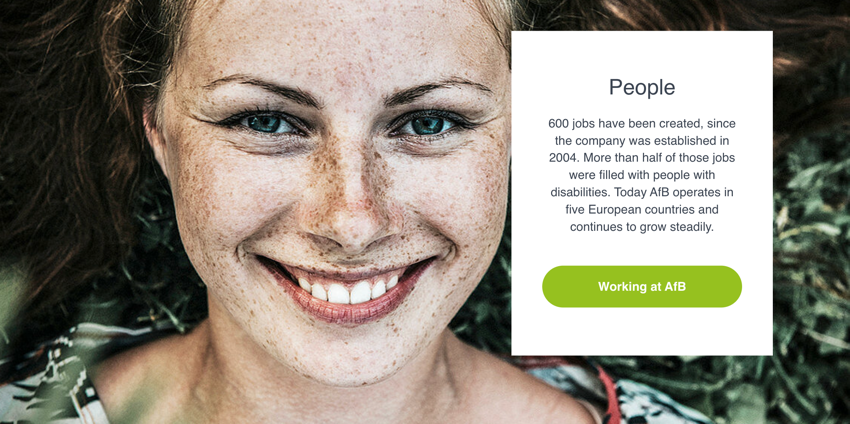 Fonte della foto: https://www.afb-group.sk/o-nas/ludske-zdroje/Link per ulteriori informazioni:https://www.afb-group.sk/home/https://projects2014-2020.interregeurope.eu/policylearning/good-practices/item/5233/afb-social-green-european-first-non-profit-it-company-in-the-field-of-refurbishment-of-it-hardware/Gruppo target dello studio di caso:   Micro, piccole e medie imprese (MPMI)    Dipendenti delle PMI  L'ecosistema IFP dell'UEOrganizzazioni di supporto alle impreseCompetenze e abilità delle ESCOCompetenze e abilità delle ESCOCapacità e competenze trasversali Competenze sociali ed emotive Pensiero criticoPensiero analiticoProblem-solving Autogestione Gestione aziendaleAdattabilità Resilienza Creativita Networking Iniziativa Flessibilità Apertura Comprendere la complessità Cooperazione Empatia Innovazione Leadership AbilitàAbilità tecnologiche Marketing di prodotto Marketing digitale Competenze digitali Comunicazione Cooperazione Intelligenza emotiva Conoscenza Gestione aziendale Apprendimento e formazione online Pubblicità Cloud computing Big data E-commerce Intelligenza artificiale IoT Alfabetizzazione digitale Sicurezza informatica Estrazione e analisi dei dat Sostenibilita BenessereCambiamento climatico Gestione dei social media Capacità e competenze trasversali Competenze sociali ed emotive Pensiero criticoPensiero analiticoProblem-solving Autogestione Gestione aziendaleAdattabilità Resilienza Creativita Networking Iniziativa Flessibilità Apertura Comprendere la complessità Cooperazione Empatia Innovazione Leadership AbilitàAbilità tecnologiche Marketing di prodotto Marketing digitale Competenze digitali Comunicazione Cooperazione Intelligenza emotiva Conoscenza Gestione aziendale Apprendimento e formazione online Pubblicità Cloud computing Big data E-commerce Intelligenza artificiale IoT Alfabetizzazione digitale Sicurezza informatica Estrazione e analisi dei dat Sostenibilita BenessereCambiamento climatico Gestione dei social media 